PILE OU FACE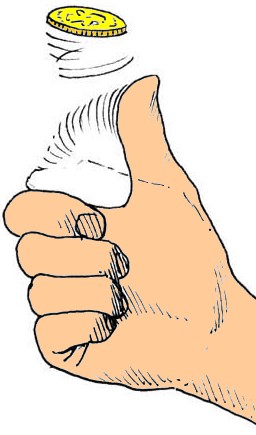 TP info sur tableur Commentaire : Utiliser le tableur comme outil de simulation pour introduire la notion de probabilité à l'aide de la fréquence.On se propose de simuler avec le tableur les lancers successifs d’une pièce de monnaie et de calculer les fréquences d’apparition de « Pile » et de « Face ».On considère que l’affichage par le tableur d’un « 0 » correspond à « Pile » et que l’affichage d’un « 1 » correspond à « Face ».a) Dans la colonne A du tableur, simuler 20 lancers successifs d’une pièce de monnaie.   T1b) Calculer la fréquence d’apparition de « Face ».a) Prolonger la colonne A pour simuler 70 lancers successifs d’une pièce de monnaie.b)  Dans la cellule B1, calculer l’effectif d'apparition de « Face ».c)  Dans la cellule C1, calculer la fréquence d’apparition de « Face ».d) Effectuer plusieurs autres simulations de 70 lancers et noter les fréquences obtenues.   T2a) Prolonger la colonne A pour effectuer des nombres de plus en plus grands de lancers.b) Recopier et compléter un tableau du même type :c) Que constate-t-on lorsque le nombre de lancers augmente. d) Expliquer pourquoi ce résultat était prévisible.AIDES TABLEURT1La formule ALEA.ENTRE.BORNES(0;1) affiche de façon aléatoire un « 0 » ou un « 1 ».T2Appuyer sur la touche F9 sous Excel (MAJ+Ctrl+F9 sous OpenOffice) permet d’effectuer une nouvelle simulation.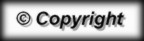 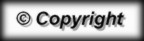 Nombre de lancers…Fréquence d’apparition de « Face »…